מערכת בריאות הנפש  - טיפולי יוםמחלקת טיפול יום פסיכואנליטי לנשים במרכז לבריאות הנפש באר יעקב/נס ציונה
קהל היעד: נשים בנות 18 ומעלה הסובלות מפוסט טראומה מורכבת, עם מגוון פתולוגיות נפשיות, כשבין הסימפטומים הנלווים יש הפרעות אכילה, פגיעות עצמיות והתמכרויות, הנמצאים בשליטה בשלב ההפניה. למחלקה מתקבלות מטופלות עם מוטיבציה ויכולת להיתרם מטיפול אינטנסיבי וממושך יחסית. 
מבנה: התוכנית הטיפולית כוללת טיפולים קבוצתיים - דינמיים ואקספרסיביים, וטיפול פרטני אינטנסיבי. כניסה למחלקה מחייבת השתתפות מלאה ורציפה בפעילות המחלקתית.
ימי פעילות: מדי יום, א'-ה', בשעות 9:00-13:15

ימים ושעות מענה טלפוני: א'-ה', בשעות 8:00-16:00
אופן הפניה: 
יש לפנות ליפעת רחימי.
טלפון: 08-9258394.
טלפון במחלקה: 08-9258392.
פניות למחלקה הכוללות חומר רפואי יש להעביר בפקס: 08-9258405. 
המופנות תוזמנה לאינטייק פסיכולוגי ופסיכיאטרי. יש להגיע לפגישת האינטייק הראשונה כשהיא מצוידת בתעודת זהות ובטופס 17. קוד לטופס 17: L- 0822 טיפול יום מבוגרים.לפרטים נוספים: אורי נח ori.noah@moh.gov.il מיה שנאן maya.shinan@moh.gov.ilמיקום: המרכז לבריאות הנפש באר יעקב/נס ציונה. שדרות יצחק רבין 1 באר יעקב, 7032102.מרכז עוגן – טיפול יום לנפגעי ונפגעות טראומה מיניתקהל היעד: נשים וגברים מעל גיל 18 (בזמן הפניה) הסובלות/ים מהשלכות של פגיעה נפשית טראומטית על רקע פגיעה מינית. הקבלה למרכז "עוגן" מותנית בהימצאות המטופל/ת בטיפול בקהילה (טיפול רגשי וליווי פסיכיאטרי). לא יתקבלו מטופלים בכפיה, בעלי נטיה אובדנית פעילה או התנהגות אלימה.מבנה: תכנית של תשעה שבועות שמטרתה לייצב את המטופל/ת מבחינה רגשית, כדי לאפשר את המשך התהליך הטיפולי והתפקוד בקהילה. ימי פעילות: שני, רביעי וחמישי, בשעות 8:00-14:00.
אופן הפניה: 
יש לפנות לאחות אחראית ויטה גור. 
אימייל: vitag@lev-hasharon.co.il
הודעה במענה הקולי בטלפון: 09-8980429. 
על הגורם המפנה לשלוח מנוי אבחוני (שתי פגישות) מקופת החולים לפקס: 09-8980429.
מיקום המרפאה: מרכז עוגן נמצא מחוץ ובסמוך למרכז בריאות הנפש "לב השרון" (רחוב השיבולים, צור משה). 
לדרכי הגעה למרפאהטיפול יום להפרעות אכילה וטראומה, מרפאה לבריאות הנפש מבוגרים, לב השרון נתניה
קהל היעד: נשים בנות 18 ומעלה, הסובלות מהפרעת אכילה על סוגיה השונים, זקוקות לטיפול אינטנסיבי (4 ימים בשבוע), אשר נמצאות במצב מורכב ומצבן הגופני או הנפשי אינו מחייב אשפוז מלא.
ימי פעילות: טיפול היום מתקיים בימי א, ב', ג' ו- ה', בשעות 8:00-14:00. הטיפול כולל ארוחת בוקר וארוחת צהריים חמה.

מבנה: תוכנית הטיפול היא אינדיבידואלית ומותאמת לצורכי המטופלת בהתאם למצבה ולשיקול דעת קליני. כל מחזור טיפול נמשך שלושה חודשים ומכיל עד 8 מטופלות למחזור.אופן הפניה: יש לפנות עם הפניה מרופא מטפל + טופס 17 למנוי אבחוני למייל ntm@lev-hasharon.co.il או לפקס: 09-8320403 ולציין בהפניה "עבור מסגרת טיפול יום להפרעות אכילה וטראומה". 
טרם הכניסה לטיפול היום מתקיימת פגישת אינטייק לצורך בדיקת התאמה לתוכנית. לאחר מכן, מטופלות מתאימות מוזמנות להשתלב בקבוצת הכנה לטיפול היום.
מיקום המרפאה: רחוב הצורן 2 (פינת רחוב המחשב 8), אזור התעשיה פולג, נתניה. מתחם A, קומה 2.לדרכי הגעה למרפאה
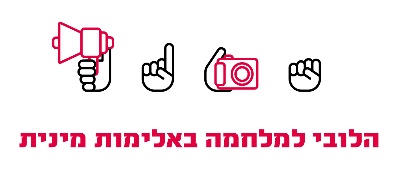 